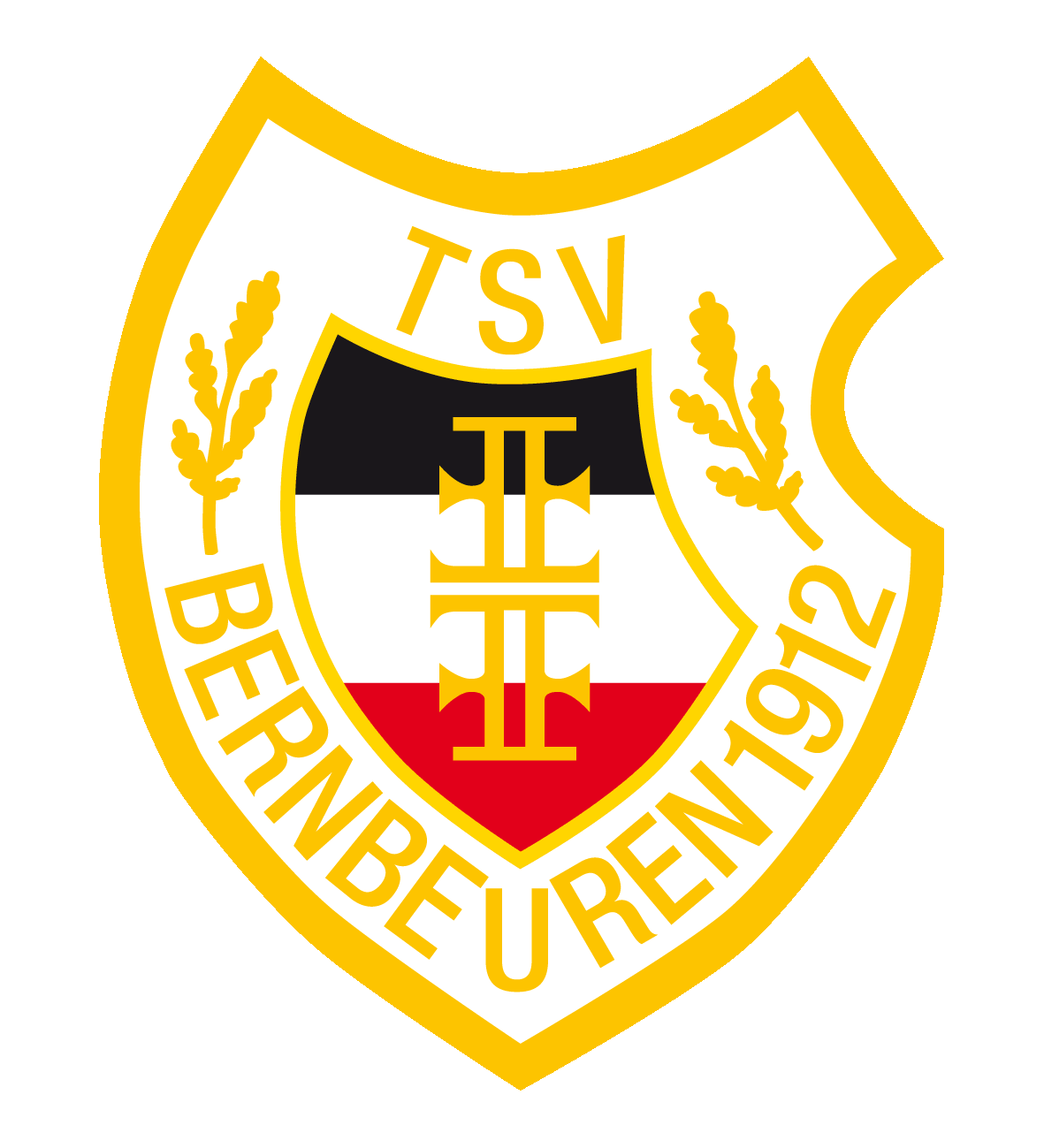 Verzichtserklärung ÜbungsleiterpauschaleHiermit erkläre ich, dass ich auf die mir für den Zeitraum ___________________________________zustehenden Aufwandsentschädigung aus der Funktion des Übungsleiters (Übungsleiterpauschale) gegenüber dem TSV Bernbeuren e.V. in Höhe von ___________________________________für die von mir durchgeführten Übungseinheiten unwiderruflich verzichte.Im Gegenzug bitte ich den Verein um das Ausstellen einer entsprechenden Spendenbescheinigung.Ich bestätige hiermit, dass ich diese Übungsleiterpauschale auch im Verbund mit anderen Vereinen nur bis zum maximalen Höchstbetrag von 2.400,- € p.a. nutze.Name:Geburtsdatum:Abteilung:Funktion:Ort, DatumUnterschrift